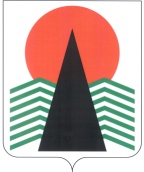 Межведомственная комиссия по организации отдыха, оздоровлениязанятости детей и молодежи Нефтеюганского района Сборник для детей, подростков и их родителей, проживающих в поселениях Нефтеюганского района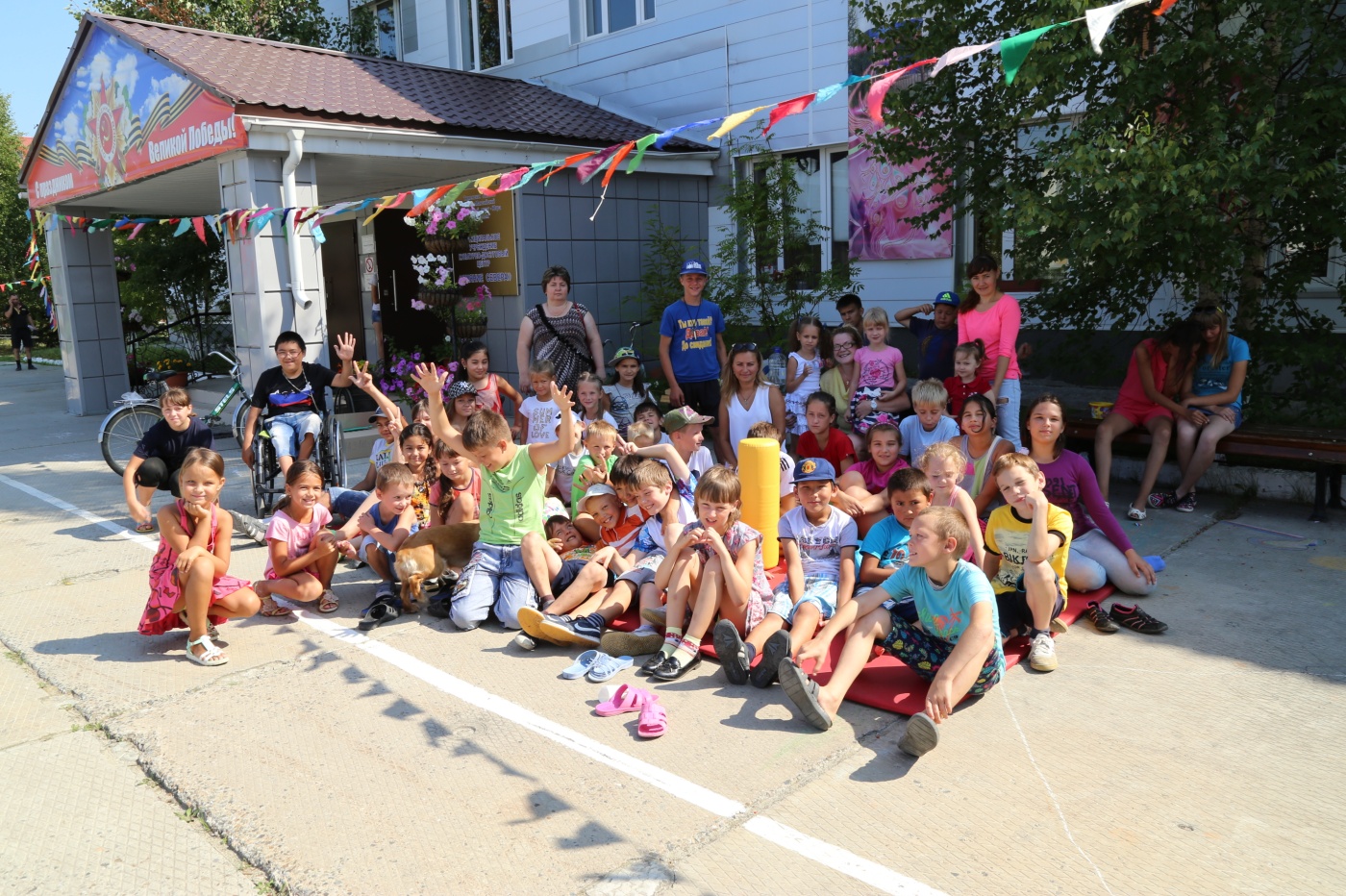 Как провести детям и подросткам лето в поселениях Нефтеюганского района вы можете узнать по телефонам:Департамент образования и молодежной политики Нефтеюганского района:- о лагерях дневного пребывания, выездном отдыхе детей8 (3463) 290-044- по вопросам трудоустройства несовершеннолетних граждан и работе дворовых площадок8 (3463) 250-288, 250-250Департамент культуры и спорта Нефтеюганского района:- о площадках кратковременного пребывания детей на базе учреждений культуры и о работе учреждений культуры в летний период8 (3463) 275-269- о площадках кратковременного пребывания детей на базе учреждений спорта и о работе спортивных учреждений в летний период8 (3463) 278-035Бюджетное учреждение Ханты-Мансийского автономного округа – Югры «Нефтеюганская района больница»- по вопросам оздоровления детей на базе лечебно-профилактических учреждений8 (3463) 215-277Бюджетное учреждение Ханты-Мансийского автономного округа – Югры «Комплексный центр социального обслуживания «Забота»8 (3463) 255-721, 215-856Бюджетное учреждение Ханты-Мансийского автономного округа –Югры «Реабилитационный центр для детей и подростков с ограниченными возможностями «Дельфин»8 (3463) 259-468Программное обеспечениеС целью организации летней занятости и досуга несовершеннолетних, создания оптимальных условий, обеспечивающих полноценный отдых детей, их оздоровление и творческое развитие, деятельность учреждения в 2017 г. будут реализоваться:Программа«Радуга детства»Цель: организация летней занятости и досуга несовершеннолетних, создание оптимальных условий, обеспечивающих полноценных отдых детей, их оздоровление и творческое развитие.Организация отдыха и оздоровления несовершеннолетних путем привлечения в работу групп взаимопомощи, творческих студий, реабилитационных групп, клубов по интересам.Программа«Игры в нашем дворе»Цель: профилактика безнадзорности несовершеннолетних по средствам привлечения их к участию в дворовых играх в каникулярное время.Возрождение традиций подвижных дворовых игр среди несовершеннолетних.Дворовая педагогика.Бюджетное учреждение Ханты – Мансийского автономного округа – Югры «Реабилитационный центрдля детей и подростков с ограниченными возможностями «Дельфин»Адрес: ул. 6-я, дом 4, пгт Пойковский, Нефтеюганский район, Ханты – Мансийский автономный округ – Югра, 628331Электронный адрес интернет – сайта учреждения: E-mail: rc-delfin@mail.ruСайт: www.delfin-rc.ru. Форма организации летнего оздоровительного отдыха –полустационарная форма социального обслуживания (летние оздоровительные смены).Ответственные лица за организацию отдыха и оздоровление несовершеннолетних в учреждении: Заведующий отделением - Черняк Оксана Николаевна.Заведующий отделением - Косвинцева Нина Павловна.Контактный телефон (3463) 259 – 468Специалист по социальной работе - Етриванова Любовь ЛеонидовнаРежим работы летних оздоровительных смен:1 смена: 29.05.17 – 09.06.172 смена: 13.06.17 – 26.06.173 смена: 26.06.17 – 07.07.174 смена: 10.07.17 – 21.07.175 смена: 24.07.17 – 04.08.176 смена: 07.08.17 – 18.08.17Выходные: суббота, воскресеньеКомплексная программа летнего отдыха, оздоровления, занятости детей-инвалидов, детей, испытывающих трудности в социальной адаптации в возрасте от 6 до 18 лет  в условиях полустационарной формы социального обслуживания «Весёлый квест или увлекательные летние путешествия».Цель программы: создание оптимально благоприятных условий для отдыха и оздоровления в летний период детей-инвалидов, детей, испытывающих трудности в социальной адаптации в возрасте от 6 до 18 лет, способствующих наиболее полноценному существованию в современном обществе.Целевая группа: дети-инвалиды, дети, испытывающие трудности в социальной адаптации  в возрасте от 6 до 18 лет.городское поселение ПойковскийЛагеря с дневным пребыванием детей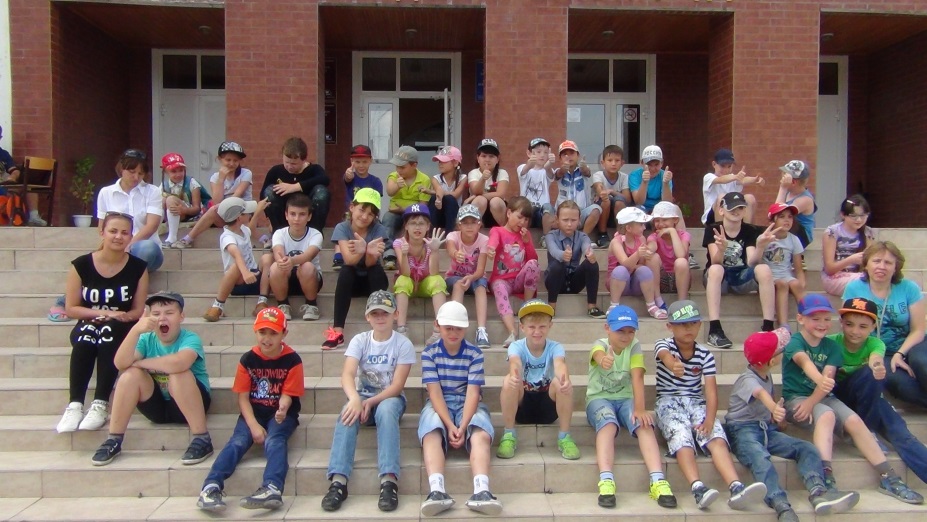 Программа «Фотостудия движения»Режим работы  лагеря при МОБУ «СОШ №1» гп.Пойковский:2 смена  - с 04.07.2017 по 27.07.2017– начальник лагеря Шишов Евгений Александрович Телефон: 8 (3463) 211110Адрес: гп. Пойковский 4 мкр. 14 домПрограмма «Экоград»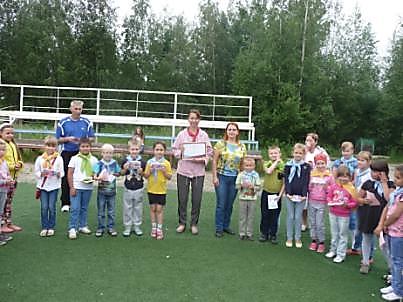 Режим работы   лагеря при МОБУ «СОШ №4» гп.Пойковский:1 смена  - с 05.06.2017  по 27.07.2017– начальник лагеря  Приходько Анастасия ВладимировнаПрограмма «Остров безопасности»3 смена-с 31.07.2017-23.08.2017 –начальник лагеря Илларионова Наталья НиколаевнаТелефон: 8 (3463) 218935; 8 (3463) 218387Адрес: гп. Пойковский 5 мкр., 1 дом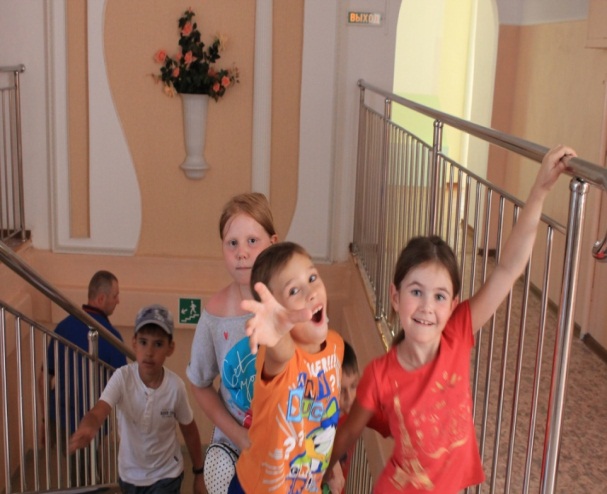 Программа «Не за тридевять земель»Режим работы лагеря при НРМОБУ ДОД «Центр развития творчества детей и юношества»:1 смена с 05.06.17 по 29.06.2017– начальник лагеря Хворых Наталья Алексеевна.2 смена с 03.07.2017 по 26.07.2017– начальник лагеря Дегтярёва Галина Леонидовна.Телефон: 8 (3463) 218067;Адрес: гп.Пойковский, 4 мкр., строение 2а.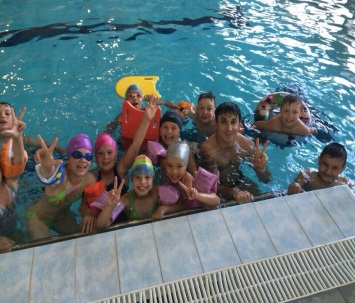 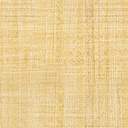 Программа «Содружество»Режим работы лагеря при НРМБОУ ДОД детско-юношеской спортивной школы «Нептун»1 смена с 05.06.2017 по 29.06.2017– начальник лагеря Юсупова АйгульВильдановнаТелефон: 8 (3463)212325Адрес: гп.Пойковский, 7 мкр., д.93 аПалаточные лагеряРежим работы   палаточного лагеря при МОБУ «СОШ №4» гп.Пойковский: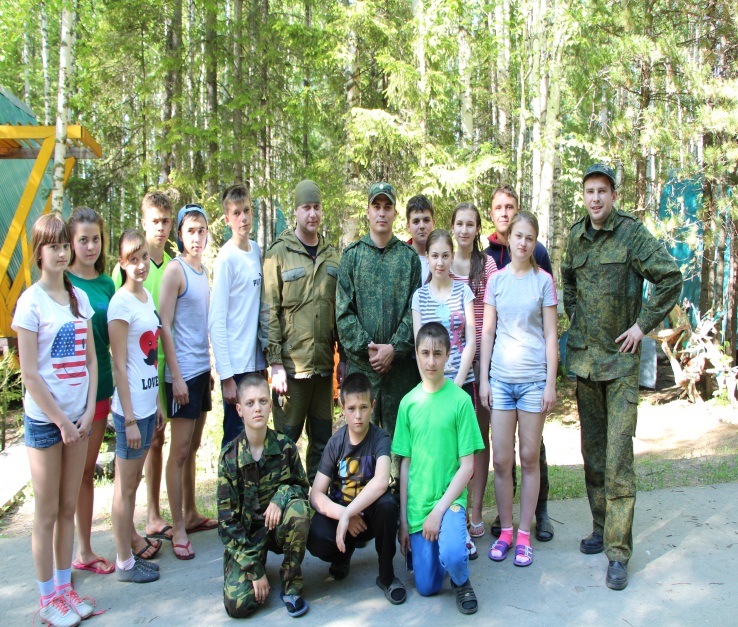 Программа «Хранители  природы»1 смена с 13.06.2017 по 19.06.2017 – начальник лагеря Райгородская Елена ВалерьевнаТелефон: 8 (3463) 218935; 8 (3463) 218387;Адрес: база туризма и отдыха «Сказка».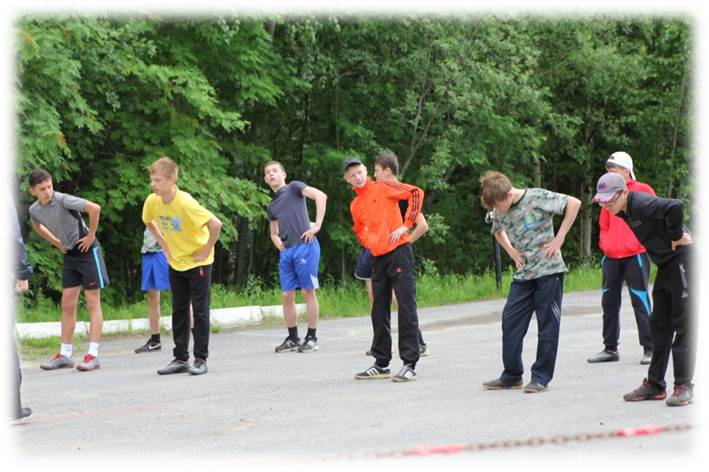 Режим работы палаточного лагеря при НРМОБУ «Пойковская СОШ №2»:Программа «Комбат»3 смена с 14.08.17 по 20.08.2017 – начальник лагеря Казеев Хайдар ЗагитовичТелефон: 8 (3463) 218051;Адрес: база туризма и отдыха «Сказка».Работа дворовых площадок в летний период 2017 года:- МКУ  «Служба ЖКХ и благоустройства г.п. Пойковский»,  тел: 8(3463) 212070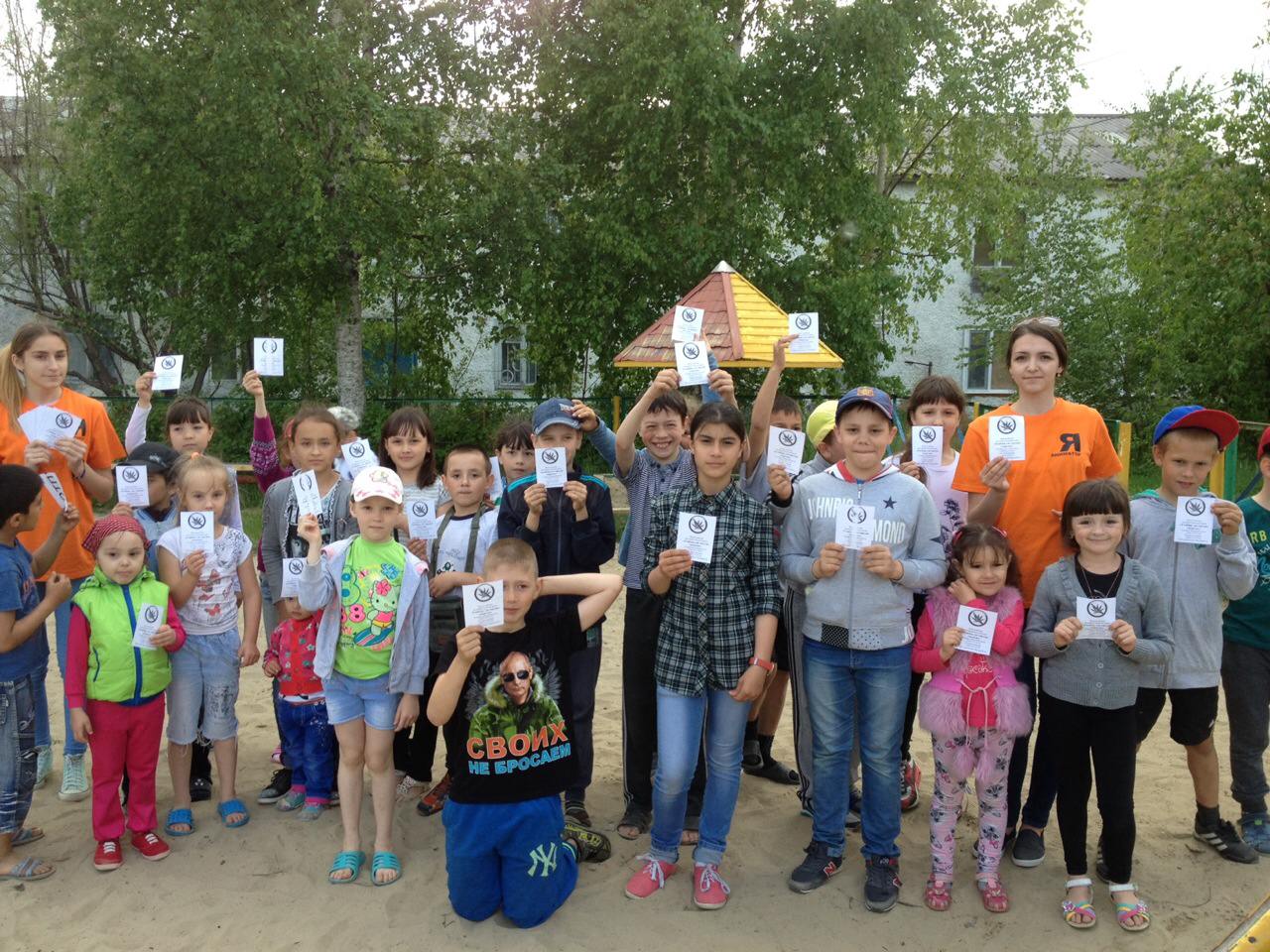 - БУ ХМАО-Югры КЦСОН «Забота», тел: 8(3463) 255721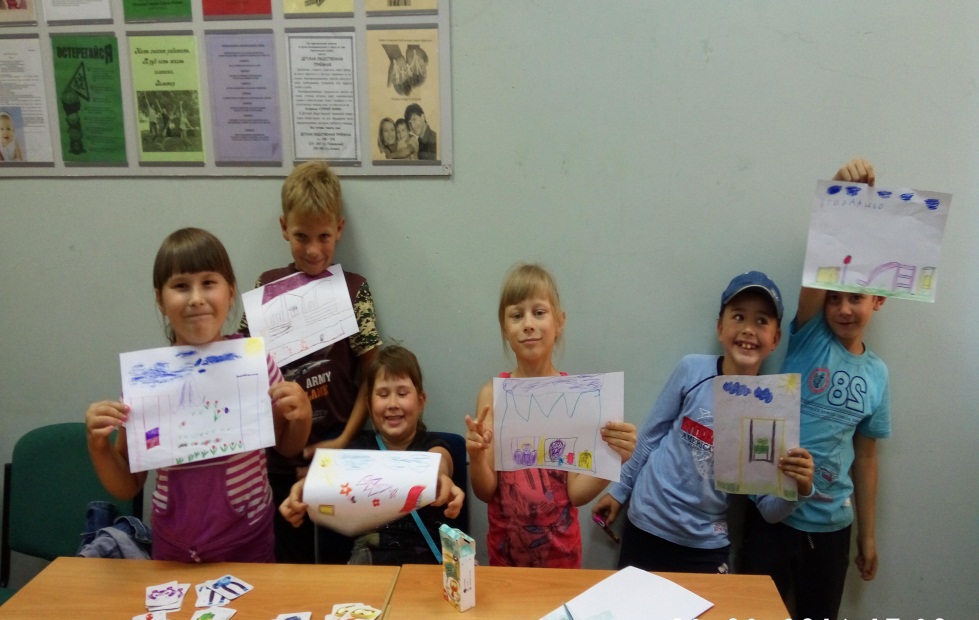 Временное трудоустройство  несовершеннолетних гражданв возрасте от 14 до 18 летИнформацию о трудоустройстве можно получить у специалистов по работе с молодежью г.п. Пойковский: Контактный телефон: 8 (3463) 212070  Подростки, находящиеся в социально опасном положении/трудной жизненной ситуации, состоящие на профилактическом учете в территориальной комиссии по делам несовершеннолетних и защите их прав пользуются приоритетным правом при  трудоустройстве.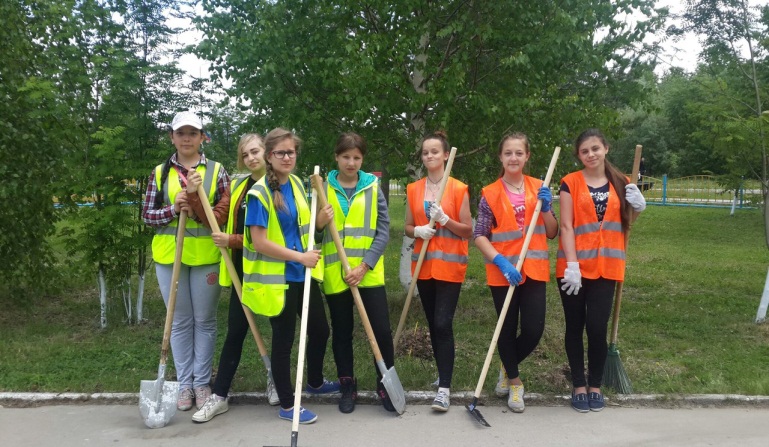 По вопросам выездов детей в климатически благоприятные условия можно обратиться к специалистам по работе с молодежью поселений Нефтеюганского района:Контактный телефон: 8 (3463) 212070- Гостева Галина ЮрьевнаАдминистрация гп. Пойковский, 302 кабинетБюджетное учреждение Ханты-Мансийского автономного округа – Югры«Комплексный центр социального обслуживания населения «Забота»Программа «Радуга детства»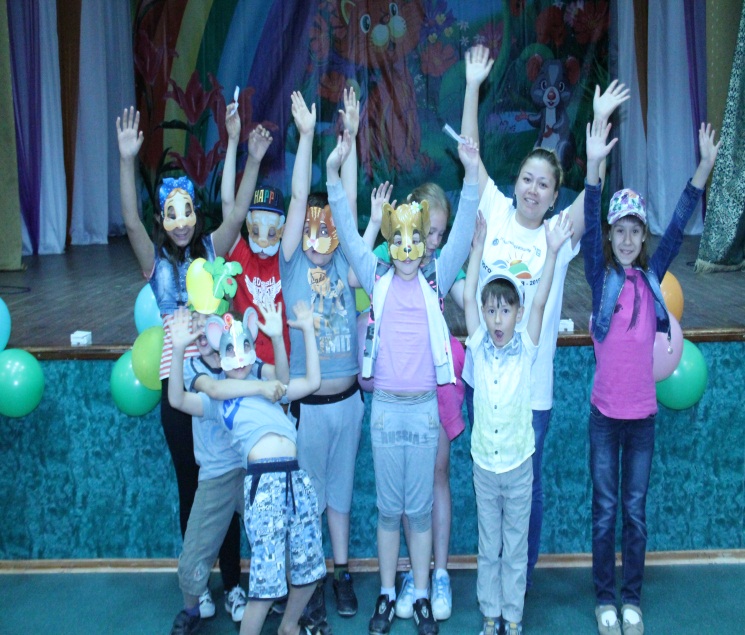 (реабилитационные клубы)Возраст детей: 5-17 лет.Режим работы клубов «Добрые волшебники», «Летние забавы», «Саквояж Мастерилкина» по программе «Радуга детства» при БУ «Комплексный центр социального обслуживания населения «Забота» отделение психолого-педагогической помощи семье и детям, пгт. Пойковский:1 смена – 07 – 30 июня2 смена – 05 – 28 июля3 смена – 02 – 25 августаСреда, пятница 1 группа –11.00-13.00; 15.00-17.002 группа – 11.00-13.00; 15.00-17.00Адрес места нахождения: пгт. Пойковский, 1 мкр., д. 33-гТелефоны: 8(3463)255-721, 8(3463)215-856Заведующий отделением: Сначева Дарья ВладимировнаСоциальный педагог: Давыденко Мария АлександровнаПсихолог: Госедло Марьяна НиколаевнаСпециалист по социальной работе:Щербакова Людмила НиколаевнаПрограмма «Игры в нашем дворе»(дворовая площадка)Возраст детей: 5-17 лет.Режим работы групп по программе «Игры в нашем дворе» при БУ «Комплексный центр социального обслуживания населения «Забота» отделение психолого-педагогической помощи семье и детям, пгт. Пойковский:Телефоны: 8(3463)255-721, 8(3463)215-856Заведующий отделением: Сначева Дарья ВладимировнаСпециалист по социальной работе: Сидорова Оксана Ивановна Информация о работе площадок кратковременного пребывания детей (с бесплатным посещением) на базе учреждений культуры и спорта гп. Пойковский в летний период 2017 годасельское поселение  СалымЛагеря с дневным пребыванием детейПрограмма «Уроки Лесовичка»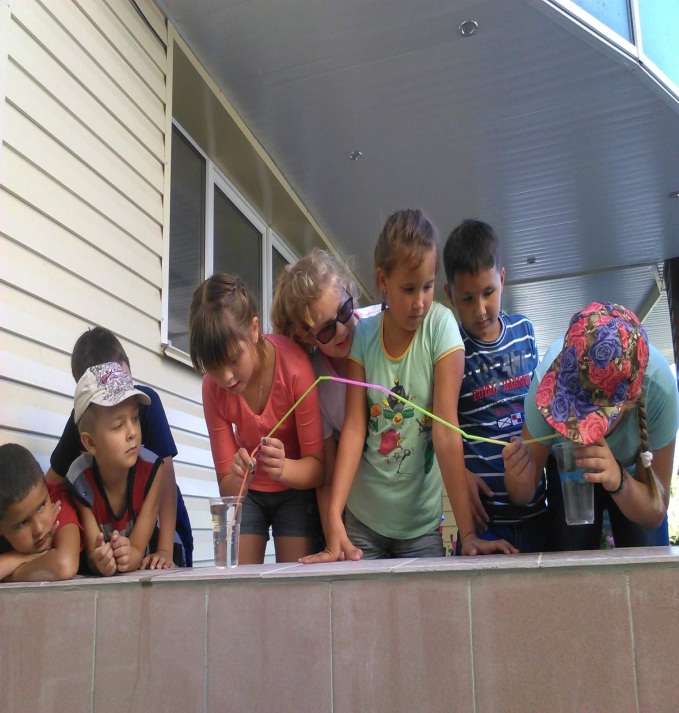 Режим работы   лагеря  НРМОБУ «Салымская СОШ № 1»:2 смена с 03.06.17 по 26.07.2017- начальник лагеря Волокитина Елена МавлитовнаПрограмма «Уроки Лесовичка»3 смена с 29.07.2017 по 22.08.2017- начальник лагеря Власенко Валентина ИвановнаТелефон: 8 (3463) 290541Адрес: сп. Салым, ул. Новая, дом 13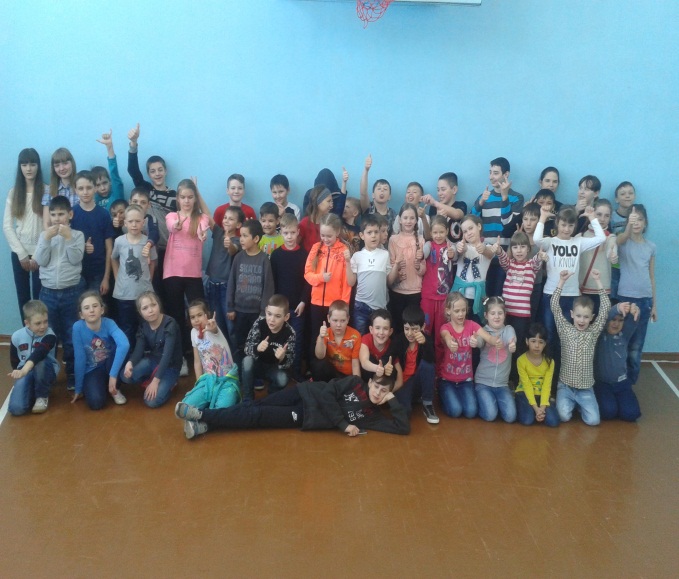 Программа «Планета солнечного цвета»Режим работы   лагеря  НРМОБУ «Салымская СОШ № 2»:1 смена с 05.06.17 по 29.06.2017- начальник лагеря Олышевко Ирина Владимировна3 смена с 17.07.2017 по 09.08.2017- начальник лагеря Олышевко Ирина ВладимировнаТелефон: 8 (3463) 290712Адрес: сп. Салым, ул. Привокзальная, д.16Лагерь труда и отдыха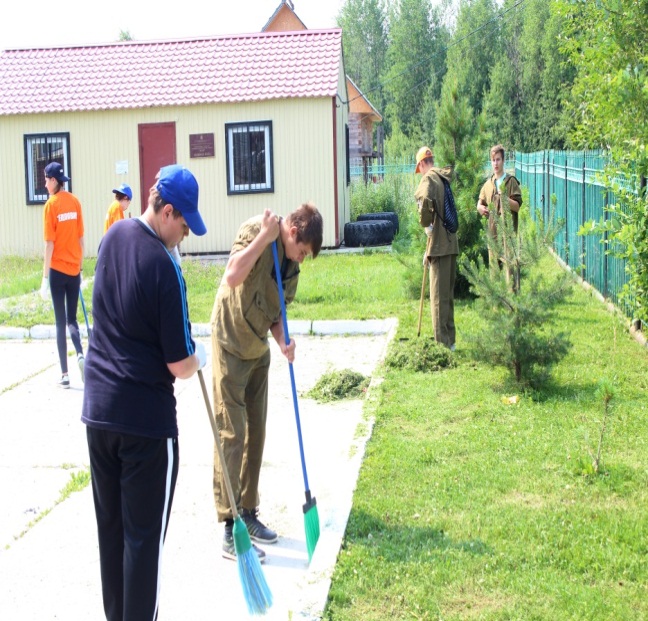 Программа «КРУТО»Режим работы   лагеря  НРМОБУ «Салымская СОШ № 1»:1 смена с 05.06.17 по 29.06.2017- начальник лагеря  Зинченко Людмила ВладимировнаТелефон: 8 (3463) 290541Адрес: сп. Салым, ул. Новая, дом 13Работа дворовых площадок в летний период 2017 года:- КДЦ «Сияние Севера», тел:8(3463) 290765- Спортивный комплекс, тел: 8(3463)  290770- Филиал БУ ХМАО-Югры КЦСОН «Забота», тел: 8(3463) 291010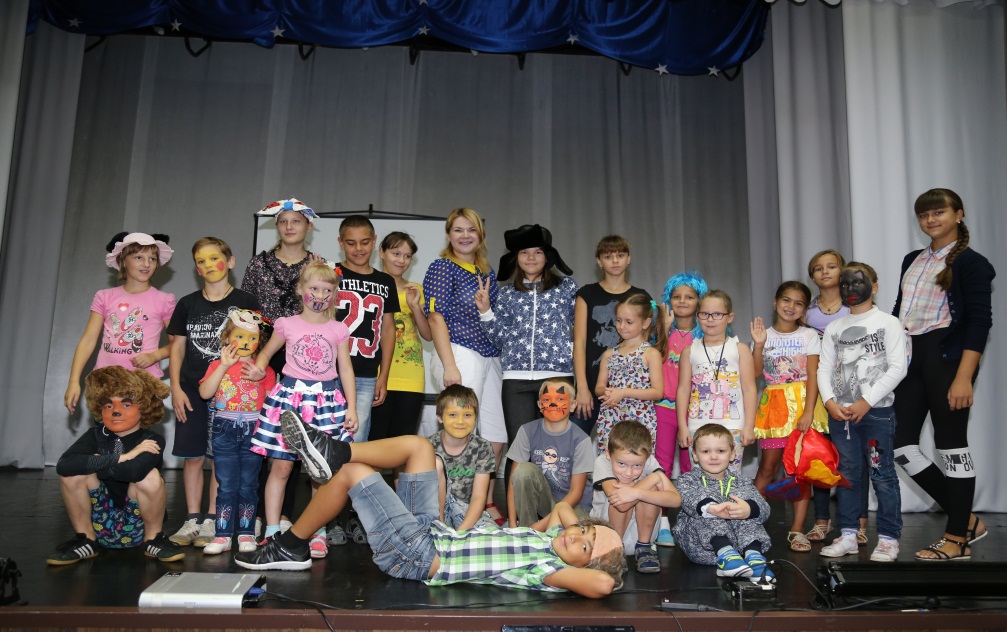 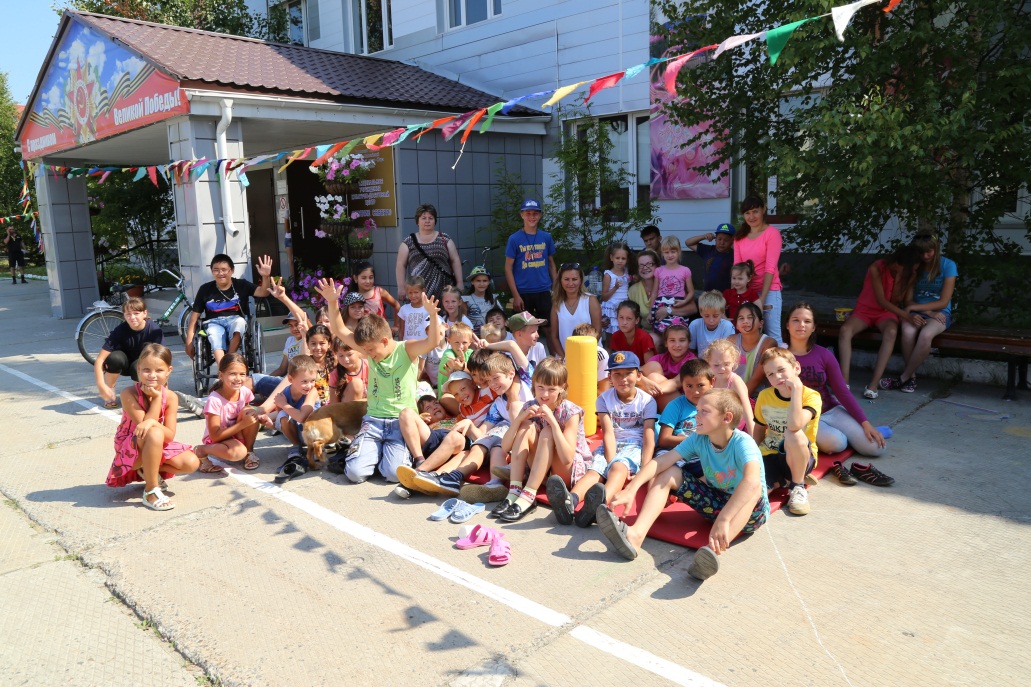 Временное трудоустройство  несовершеннолетних граждан в возрасте от 14 до 18 лет Информацию о трудоустройстве можно получить у специалиста по работе с молодежью с.п. Салым: 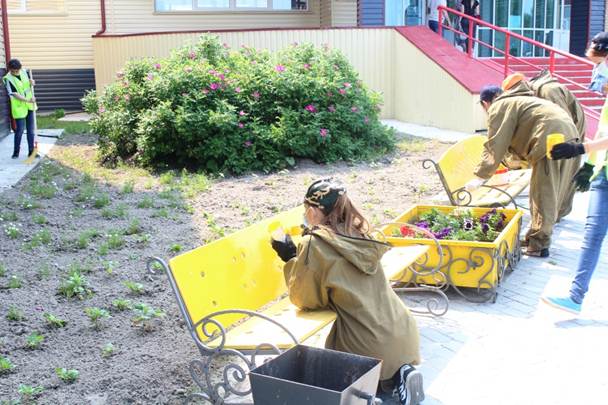 Контактный телефон: 8(3463) 290245       Кошелева Светлана ИгоревнаПодростки, находящиеся в социально опасном положении/трудной жизненной ситуации, состоящие на профилактическом учете в территориальной комиссии по делам несовершеннолетних и защите их прав пользуются приоритетным правом при  трудоустройстве.По вопросам выездов детей в климатически благоприятные условия можно обратиться к специалистам по работе с молодежью поселений Нефтеюганского района:Контактный телефон: 8 (3463) 290245- Кошелева Светлана ИгоревнаАдминистрация с.п.СалымБюджетноеучреждение Ханты-Мансийского автономного округа – Югры«Комплексный центр социального обслуживания населения «Забота»План-график реализации программы «Радуга детства»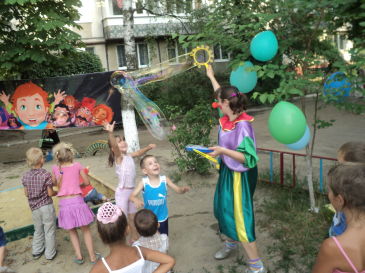 Телефон: 8 (3463)291-010Адрес: ул. Дорожников, д.130а,Заведующий филиалом: Дасаева Светлана Евгеньевна Инструктор по труду: Забеленчикова Елена Викторовна Специалист по социальной работе: Юркова Ольга Федоровна План-график реализации программы «Игры в нашем дворе»Адрес места нахождения: п. Салым, ул. Дорожников, д. 130 «а»,БУ ХМАО-Югры «КЦСОН «Забота» филиал п. Салым.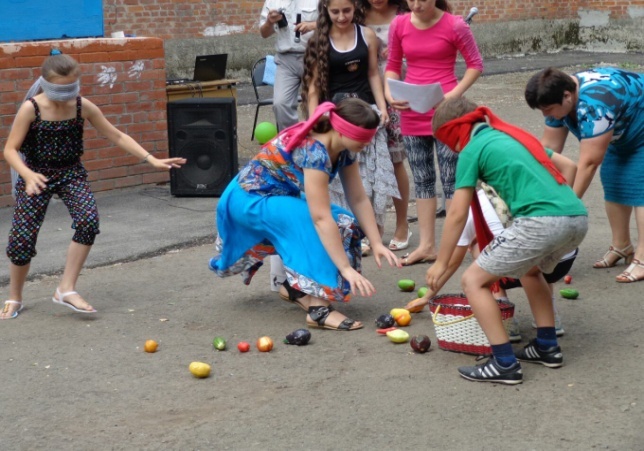 Режим работы:Понедельник: 17:00 – 18.00;Телефоны: 8(3463)291-010Заведующий филиалом: Дасаева Светлана Евгеньевна Инструктор по труду: Забеленчикова Елена Викторовна Специалист по социальной работе: Юркова Ольга Федоровна Информация о работе площадок кратковременного пребывания детей (с бесплатным посещением) на базе учреждений культуры и спорта сп. Салым в летний период 2017 годасельское поселение Куть-ЯхЛагерь с дневным пребыванием детейПрограмма «ЭкоЗдрав»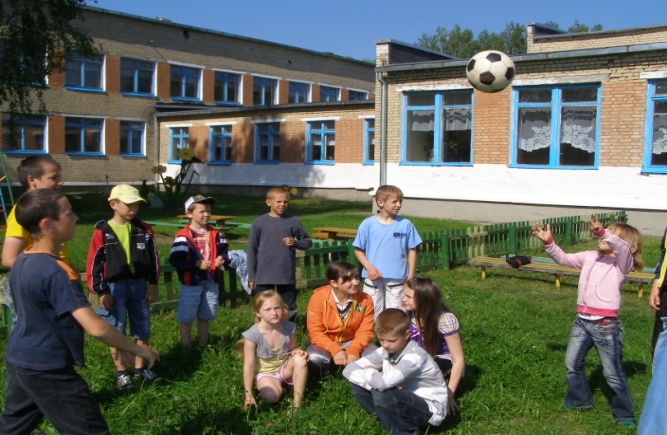 Режим работы   лагеря НРМОБУ «Куть-Яхская СОШ»: 1 смена с 09.06.17 по 04.07.2017– начальник лагеря Рыбина Любовь Викторовна.Телефон: 8(3463) 292281;Адрес: сп. Куть-Ях, ул. Школьная, дом 7 в.Программа «ЭкоЗдрав»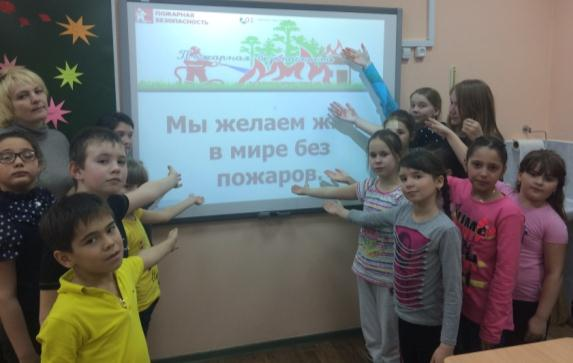 Режим работы   лагеря НРМОБУ «Куть-Яхская СОШ»: 2 смена с 03.07.17 по 26.07.2017– начальник лагеря Иванова Наталья Ивановна.Телефон: 8(3463) 292281;Адрес: сп. Куть-Ях, ул. Школьная, дом 7 в.Лагерь труда и отдыха 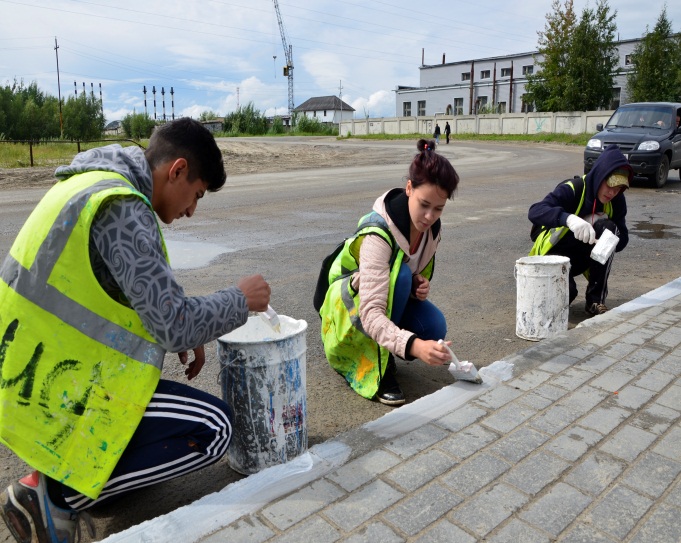 Программа «Подросток»Режим работы   лагеря НРМОБУ «Куть-Яхская СОШ»: 2 смена с 07.07.17 по 26.07.2017– начальник лагеря Неупокоева Рената Валерьевна.Телефон: 8(3463) 292281;Адрес: сп. Куть-Ях, ул. Школьная, дом 7 в.Работа дворовых площадок в летний период 2017 года:- НРБУ ТО «Культура» Дом культуры «Кедровый»тел: 8(3463)292177- Филиал БУ ХМАО-Югры КЦСОН «Забота», тел: 8(3463) 292173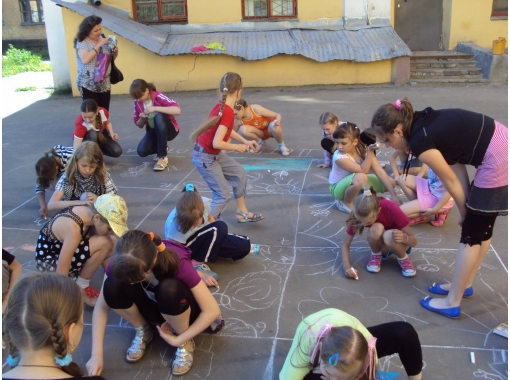 Временное трудоустройство  несовершеннолетних граждан в возрасте от 14 до 18 лет Информацию о трудоустройстве можно получить у специалиста по работе с молодежью с.п. Куть-Ях: Контактный телефон: 8(3463) 292325–Леонова Ольга Викторовна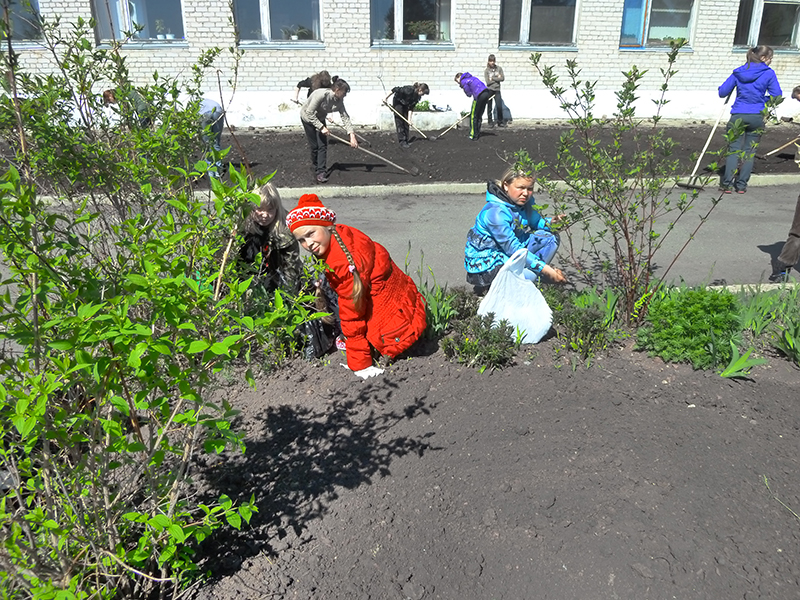 Подростки, находящиеся в социально опасном положении/трудной жизненной ситуации, состоящие на профилактическом учете в территориальной комиссии по делам несовершеннолетних и защите их прав пользуются приоритетным правом при  трудоустройстве.По вопросам выездов детей в климатически благоприятные условия можно обратиться к специалистам по работе с молодежью поселений Нефтеюганского района:Контактный телефон: 8 (3463) 292325–Леонова Ольга ВикторовнаАдминистрация с.п.Куть-ЯхБюджетное учреждение Ханты-Мансийского автономного округа – Югры«Комплексный центр социального обслуживания населения «Забота»План-график реализации программы «Радуга детства»(реабилитационные группы)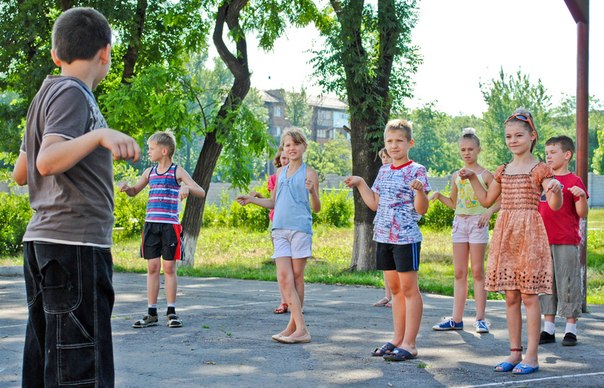 План-график реализации программы «Игры в нашем дворе»Адрес места нахождения: п. Куть-Ях,  д. 8а,БУ ХМАО-Югры «КЦСОН «Забота» филиал п. Куть-Ях.Телефон/факс: 8(3463)292-173Заведующий филиалом: Лесникова Татьяна Николаевна,Специалист по социальной работе: Филатова Анна Александровна.Информация о работе площадок кратковременного пребывания детей (с бесплатным посещением) на базе учреждений культуры и спорта сп. Куть-Ях в летний период 2017 годасельское поселение СентябрьскийЛагерь с дневным пребыванием детейПрограмма «ЭкоРосы»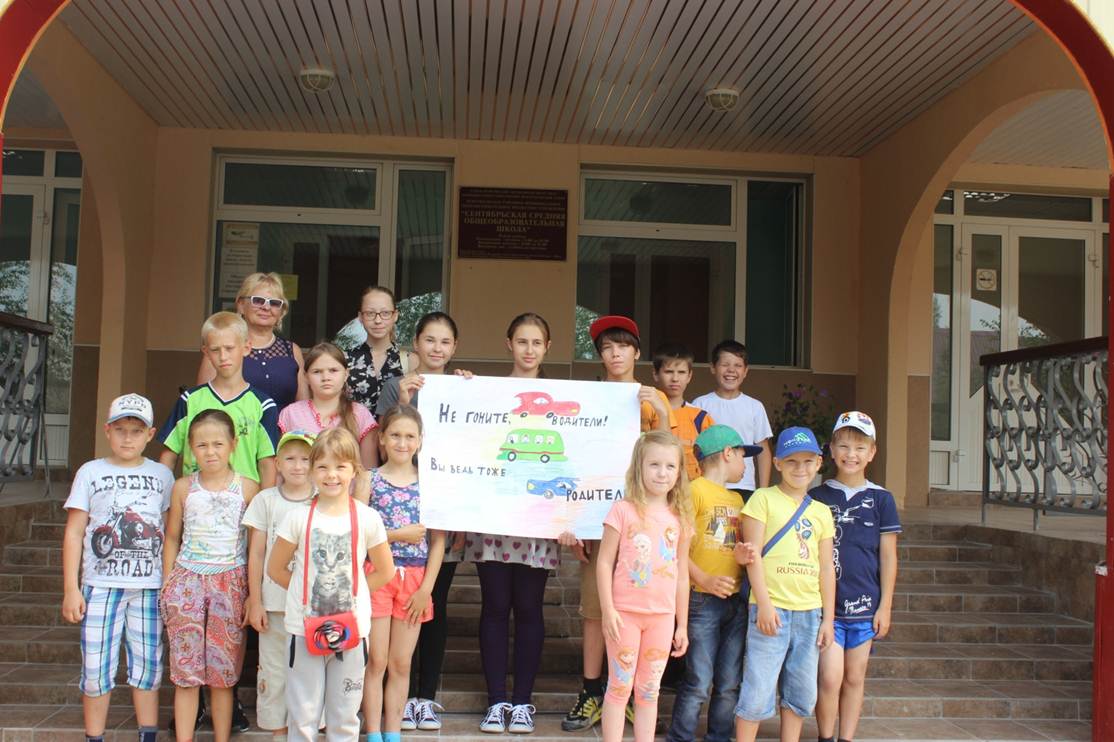 Режим работы   лагеря  НРМОБУ «Сентябрьская СОШ»:1 смена с05.06.2017  по 29.06.2017 - начальник лагеря Старышева Юлия Викторовна;3 смена с17.07.2017 по 09.08.2017 - начальник лагеря Старышева Юлия Викторовна.Телефон: 8 (3463)299266;Адрес: сп. Сентябрьский , 4 квартал, 65 дом.Работа дворовой площадки в летний период 2017 года:-ДК «Жемчужина Югры», тел: 8 (3463) 708010-Дубынина Анна Александровна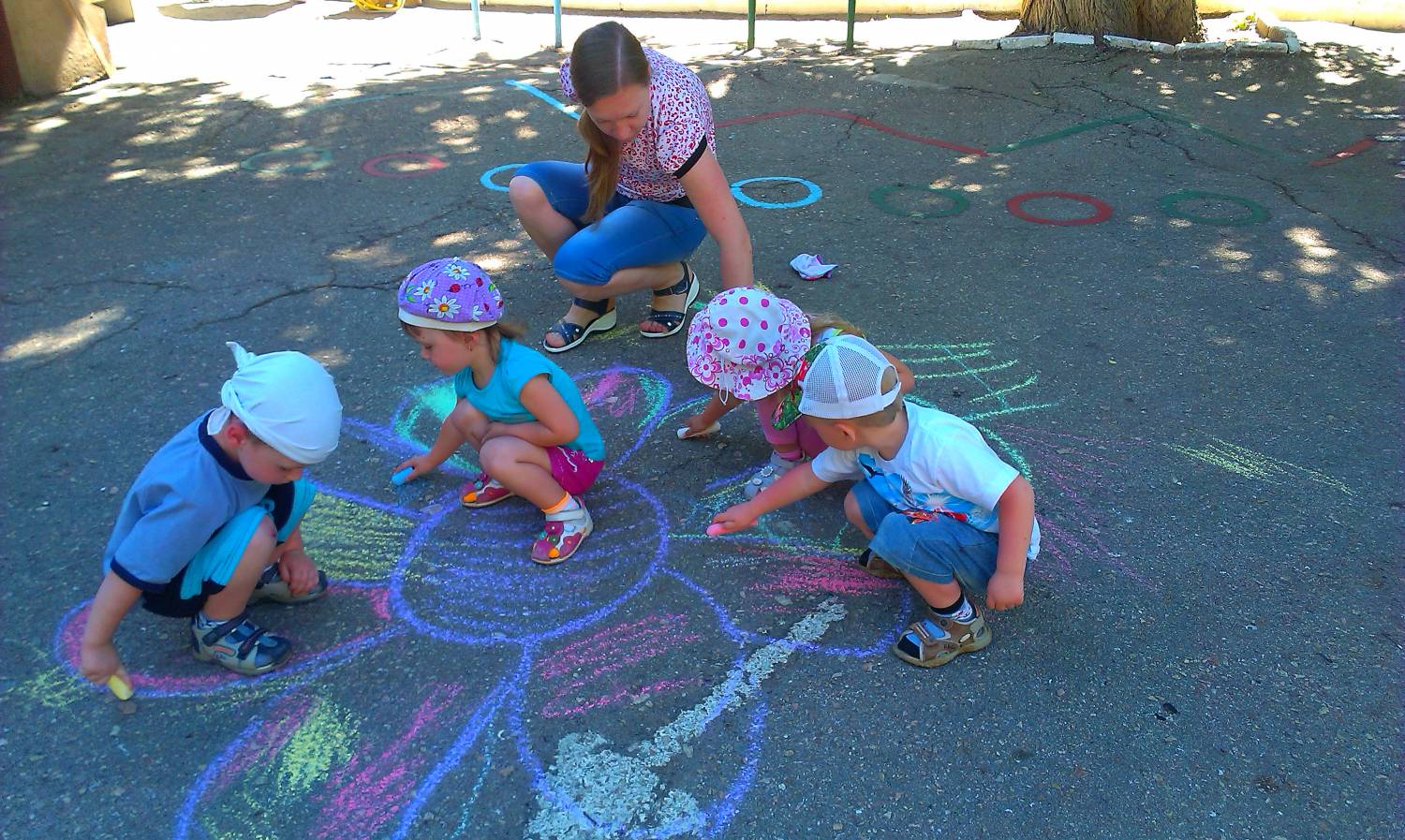 Временное трудоустройство  несовершеннолетних граждан в возрасте от 14 до 18 летИнформацию о трудоустройстве можно получить у специалиста по работе с молодежью с.п. Сентябрьский: Контактные телефоны:    8(3463)708010 - Дубынина Анна Александровна,8(3463)299117 - Жаринова Оксана Адиковна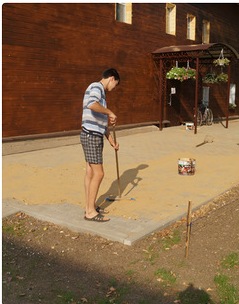  Подростки, находящиеся в социально опасном положении, трудной жизненной ситуации, состоящие на профилактическом учете в территориальной комиссии по делам несовершеннолетних и защите их прав пользуются приоритетным правом при  трудоустройстве.По вопросам выездов детей в климатически благоприятные условия можно обратиться к специалистам по работе с молодежью поселений Нефтеюганского района:Контактный телефон: 8 (3463) 708010- Слинякова Ольга АлександровнаАдминистрация с.п.СентябрьскийИнформация о работе площадок кратковременного пребывания детей (с бесплатным посещением) на базе учреждений культуры и спорта сп. Сентябрьскийв летний период 2017 годасельское поселение КаркатеевыЛагерь с дневным пребыванием детей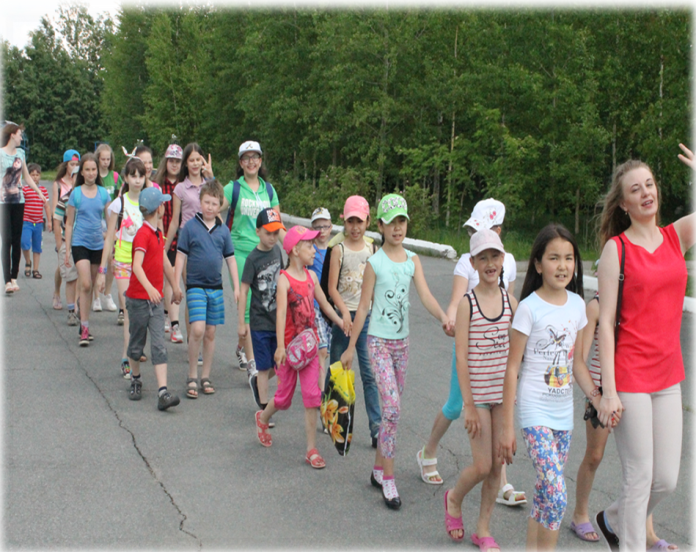 Программа «Я, ты, он, она, вместе дружная семья!»Режим работы   лагеря  НРМОБУ «Каркатеевская СОШ»:  1 смена с 05.06.2017  по 29.06.2017 – начальник лагеря Коленко Галина ФедоровнаТелефон: 8(3463) 292-854;Адрес: п. Каркатеевы, ул. Центральная, 42. Работа дворовых площадок в летний период 2017 года:- МКУ «Ника», тел: 8(3463) 292876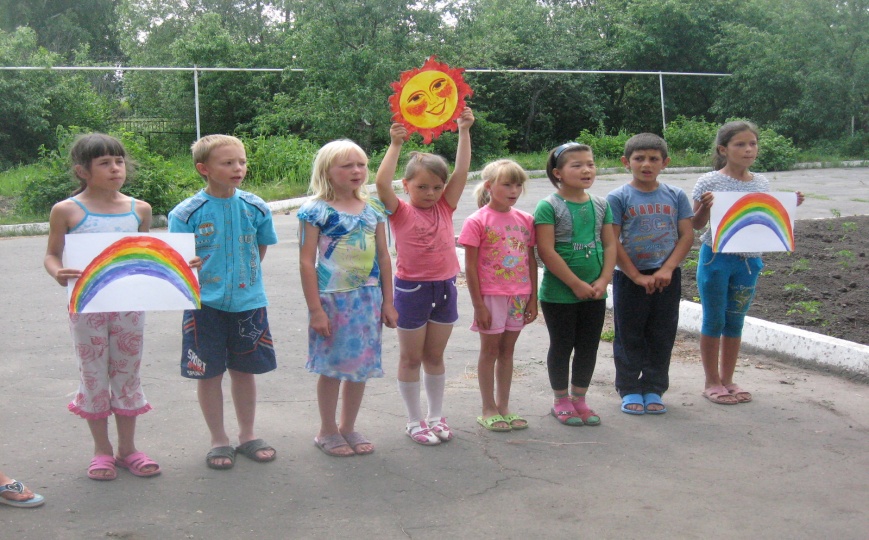 - филиал БУ ХМАО-Югры КЦСОН «Забота», тел:8(3463) 292439Временное трудоустройство  несовершеннолетних граждан в возрасте от 14 до 18 лет Информацию о трудоустройстве можно получить у специалистов по работе с молодежью с.п. Каркатеевы: Контактный телефон: 8(3463) 292876 -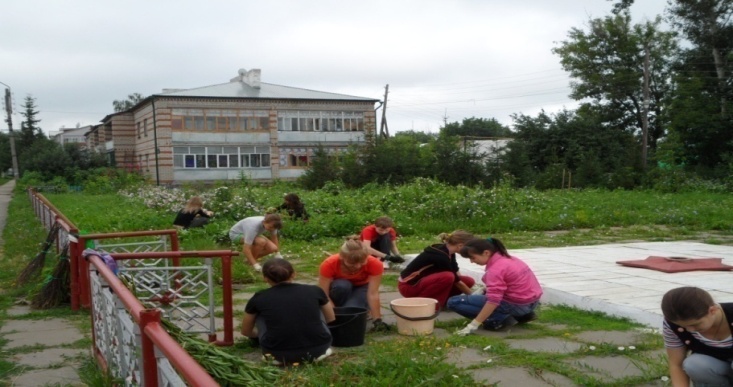 Подростки, находящиеся в социально опасном положении/трудной жизненной ситуации, состоящие на профилактическом учете в территориальной комиссии по делам несовершеннолетних и защите их прав пользуются приоритетным правом при  трудоустройстве.По вопросам выездов детей в климатически благоприятные условия можно обратиться к специалистам по работе с молодежью поселений Нефтеюганского района:Контактный телефон: 8 (3463) 292447- Курынкина Евгения АнатольевнаАдминистрация сп.КаркатеевыБюджетное учреждение Ханты-Мансийского автономного округа – Югры«Комплексный центр социального обслуживания населения «Забота»План-график реализации программы «Радуга детства»(реабилитационные группы)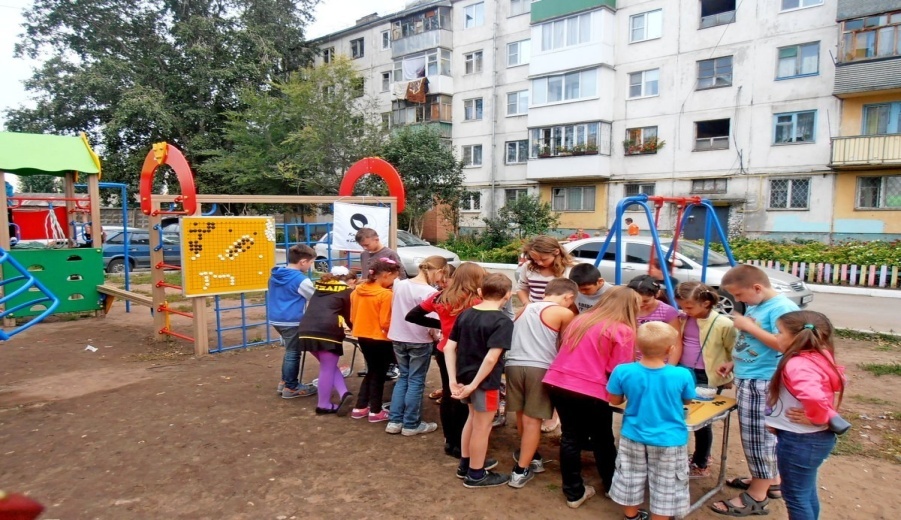 План-график реализации программы «Игры в нашем дворе»Адрес места нахождения: п. Каркатеевы, ул. Береговая, д.30БУ ХМАО-Югры «КЦСОН «Забота» филиал п. Каркатеевы.Режим работы:Понедельник: 9.00 – 18.00;Вторник – пятница: 9.00 – 17.00;Обед: 13.00 – 14.00.Телефон/факс: 8(3463)316-339Заведующий филиалом Каримова Татьяна Ивановна,Специалист по социальной работе ПестриковаГузалияФаридовна.Информация о работе площадок кратковременного пребывания детей (с бесплатным посещением) на базе учреждений культуры и спорта сп. Каркатеевы в летний период 2017 годасельское поселение Лемпино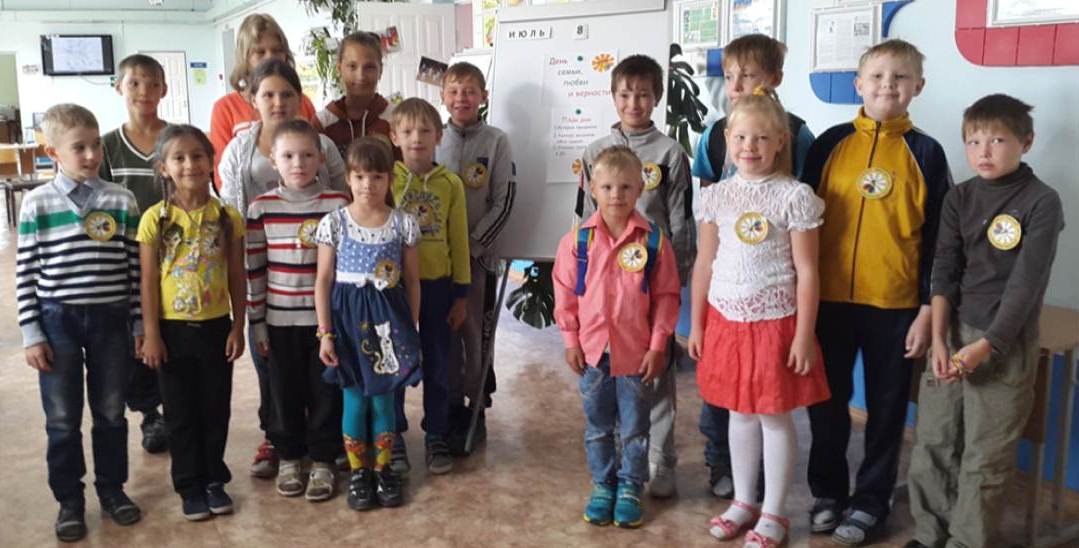 Лагерь с дневным пребыванием детейПрограмма «Сыйвота»- живи здорово.Режим работы   лагеря НРМОБУ «Лемпинская СОШ»:1 смена с 06.06.16 по 30.06.2016– начальник лагеря Живчикова Светлана ВикторовнаТелефон: 8 (3463)259615;Адрес: с.Лемпино, ул. Дорожная 2БПАЛАТОЧНЫЙ ЛАГЕРЬ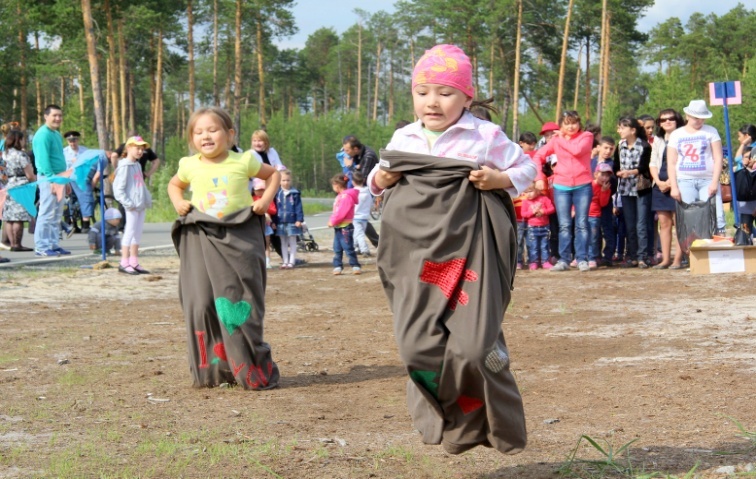 Программа «Унт Пантан» - на таежной тропе.2 смена с 03.07.2017 по 09.07.2017– начальник лагеря Живчикова Светлана Викторовна.Телефон: 8 (3463)259615;Адрес: база туризма и отдыха «Сказка».Работа дворовых площадок в летний период 2017 года:- филиал БУ ХМАО-Югры КЦСОН «Забота», тел: 8(3463)259608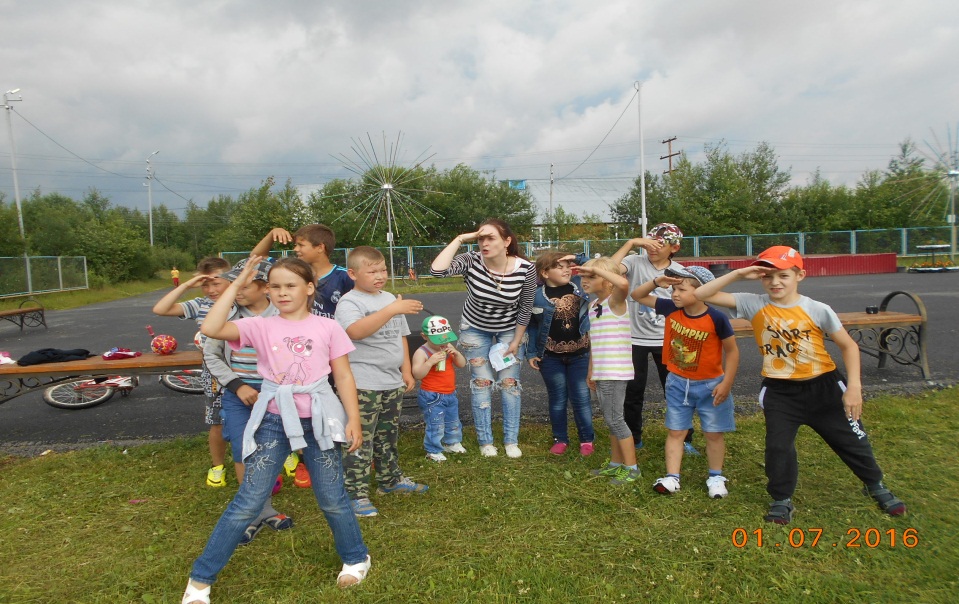 Временное трудоустройство  несовершеннолетних граждан в возрасте от 14 до 18 лет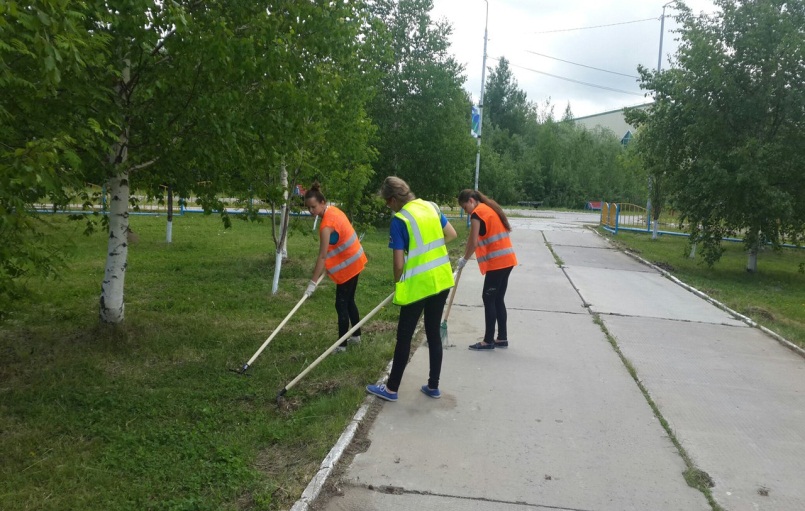 Информацию о трудоустройстве можно получить у специалиста по работе с молодежью с.п. Лемпино: Контактный телефон: 8(3463)259658, 259-605 Подростки, находящиеся в социально опасном положении/трудной жизненной ситуации, состоящие на профилактическом учете в территориальной комиссии по делам несовершеннолетних и защите их прав пользуются приоритетным правом при  трудоустройстве.По вопросам выездов детей в климатически благоприятные условия можно обратиться к специалистам по работе с молодежью поселений Нефтеюганского района:Контактный телефон: 8 (3463)259656 -Садовская Яна Павловна Специалист по молодежной политики МКУ «Административно – хозяйственная служба»Бюджетное учреждениеХанты-Мансийского автономного округа – Югры«Комплексный центр социального обслуживания населения «Забота»План-график реализации программы «Игры в нашем дворе»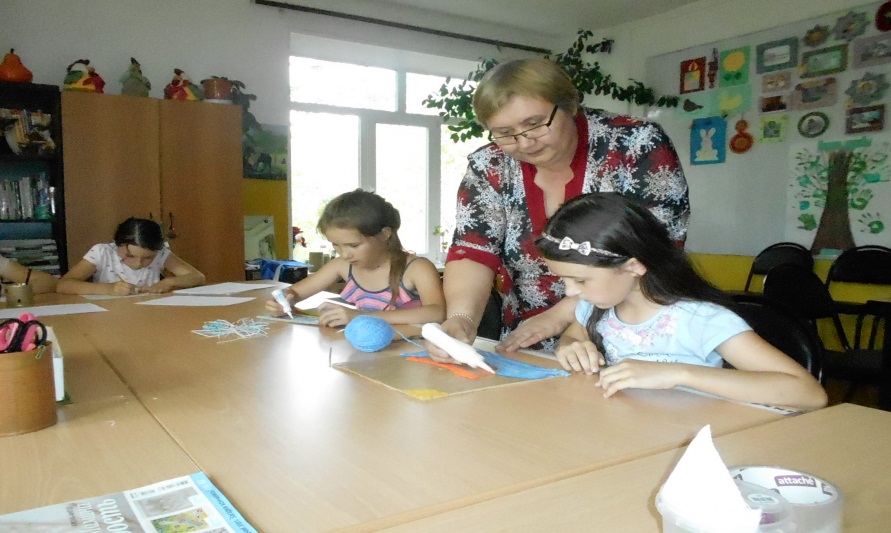 Адрес места нахождения: п. Лемпино ул. Проулок д.2БУ ХМАО-Югры «КЦСОН «Забота» Консультативное отделение п. Лемпино.Режим работы:Понедельник: 9.00 – 13.00;Вторник: 9.00 – 12.00;Четверг: 14.00 – 18.00Телефон: 8(3463)216-563Заведующий отделением: Окулова Ирина Николаевна,Специалист по социальной работе консультативного отделения п. Лемпино:Ярыгина Светлана Львовна.Информация о работе площадок кратковременного пребывания детей (с бесплатным посещением) на базе учреждений культуры и спорта сп. Лемпинов летний период 2017 годасельское поселение Усть-ЮганЛагерь с дневным пребыванием детей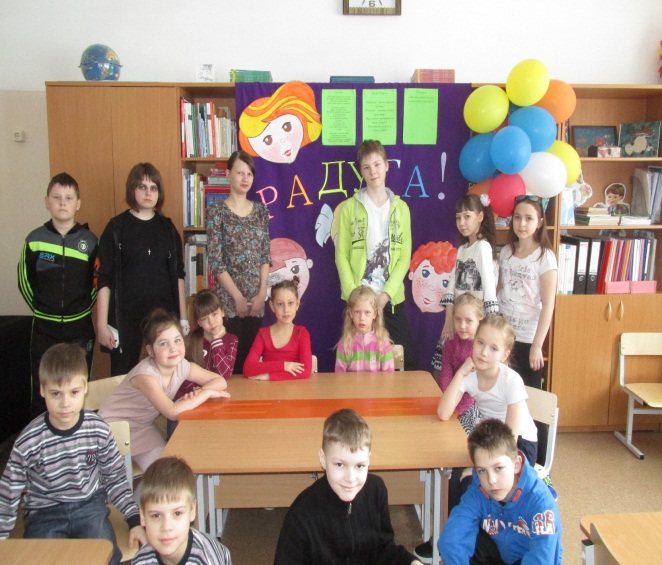 Программа «Планета здоровых детей»Режим работы   лагеря НРМОБУ «Усть-Юганская СОШ»:1 смена с 05.06.2017 по 29.06.2017 – начальник лагеря Будилова Ольга Александровна.Телефон: 8 (3463) 316020Адрес: сп. Усть-Юган, квартал 2-1, дом 40Работа дворовых площадок в летний период 2017 года: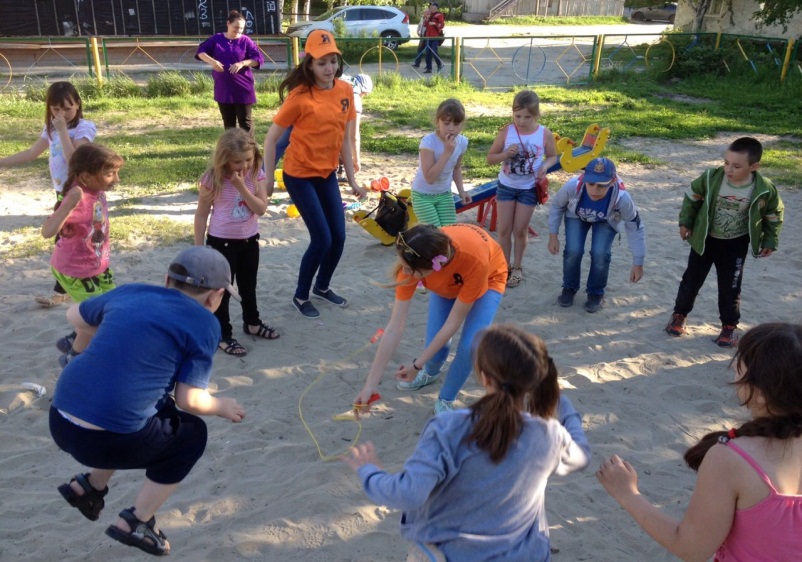 -ДК «Галактика», тел: 8(3463) 316016-программа«Радость детства»- ДК «Гармония», тел: 8(3463) 291945- программа «Планета детства» - филиал БУ ХМАО-Югры КЦСОН «Забота», тел: 8(3463)291772- программа «Игры в нашем дворе»Временное трудоустройство  несовершеннолетних граждан в возрасте от 14 до 18 лет Информацию о трудоустройстве можно получить у специалиста по работе с молодежью с.п. Усть-Юган: 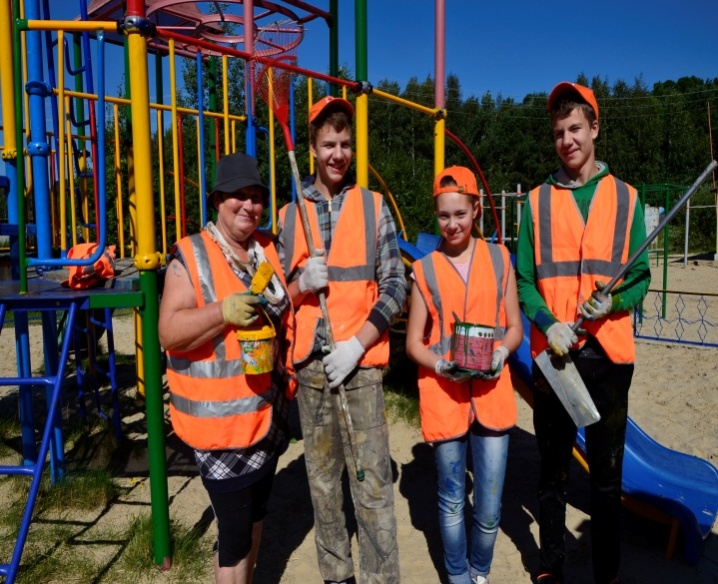 Контактный телефон: 8(3463)316033 ГаджимирзоеваРазиятИмирджановна Подростки, находящиеся в социально опасном положении, трудной жизненной ситуации, состоящие на профилактическом учете в территориальной комиссии по делам несовершеннолетних и защите их прав пользуются приоритетным правом при  трудоустройстве.По вопросам выездов детей в климатически благоприятные условия можно обратиться к специалистам по работе с молодежью поселений Нефтеюганского района:Контактный телефон: 8 (3463) 316033- ГаджимирзоеваРазиятИмирджановнаАдминистрация сп.Усть-ЮганБюджетное учреждение Ханты-Мансийского автономного округа – Югры«Комплексный центр социального обслуживания населения «Забота»План-график реализации программы «Радуга детства»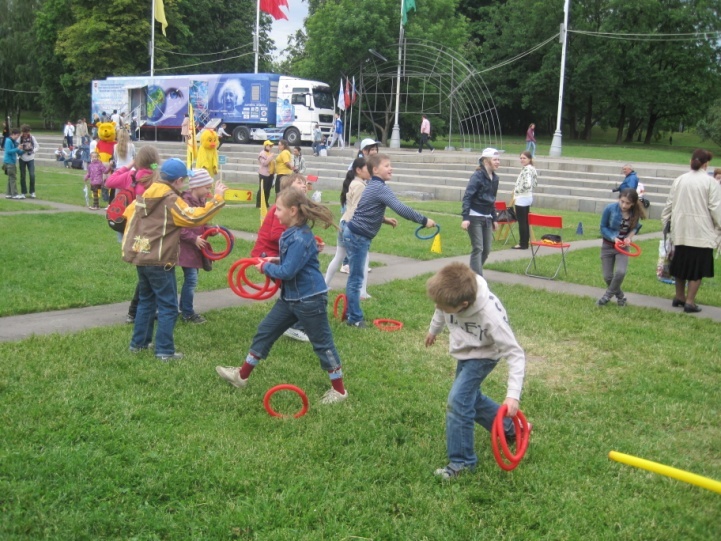 (реабилитационные группы)План-график реализации программы «Игры в нашем дворе»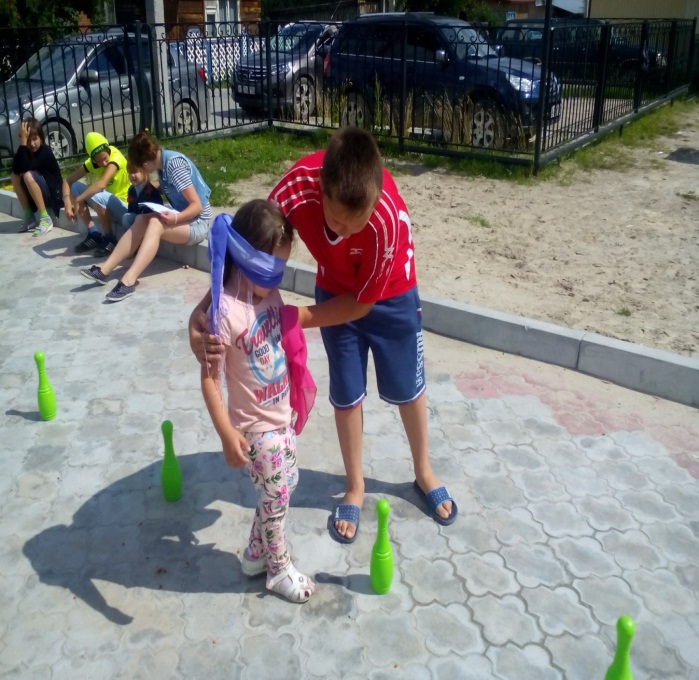 Адрес места нахождения: п. Юганская Обь, ул. Криворожская, д. 17,БУ ХМАО – Югры «КЦСОН «Забота» филиал п. Юганская Обь.Режим работы:Понедельник: 9.00 – 18.00;Вторник – пятница: 9.00 – 17.00;Обед: 13.00 – 14.00.Телефон/факс: 8(3463)291-772Заведующий филиалом: Федорова Елена Викторовна,Специалист по социальной работе: Гарбуз Юлия Николаевна	.Информация о работе площадок кратковременного пребывания детей (с бесплатным посещением) на базе учреждений культуры и спорта сп. Усть-Юган, сп. Юганская Обь в летний период 2017 годасельское поселение СингапайЛагерь с дневным пребыванием детей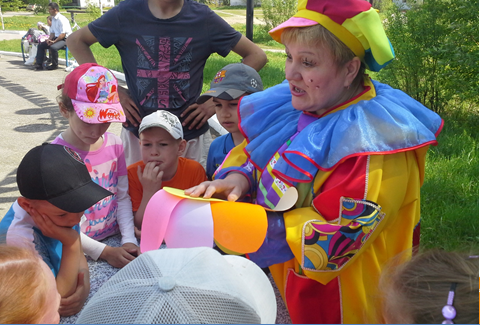 Программа «Путешествие по Югре»Режим работы  лагеря  НРМОБУ «Сингапайская СОШ»:1 смена с 05.06.2017 по 29.06.2017 - начальник лагеря: Ровников Денис Николаевич;3 смена с17.07.2017  по 09.08.2017 - начальник лагеря Соколова Елена ВитальевнаТелефон: 8 (3463)293093;Адрес: сп. Сингапай. улица Круг Б-4, д. 35 а.Программа «Остров - здоровое детство»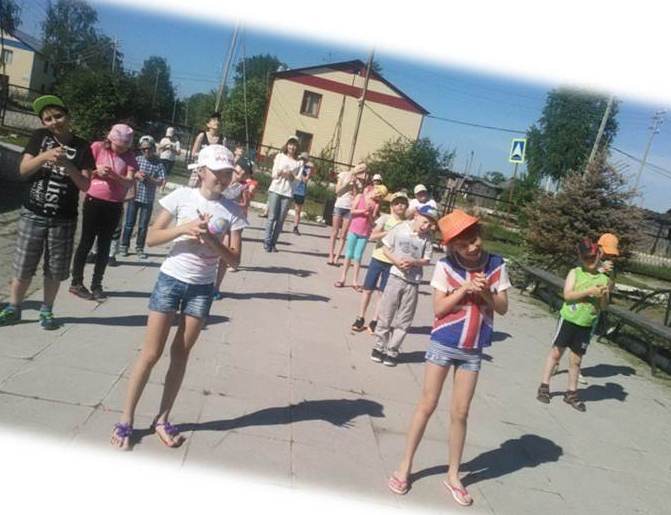 Режим работы   лагеря  НРМОБУ «Чеускинская СОШ»:1 смена с05.06.2017 по 29.06.2017 - начальник лагеря Ярлыкова Олеся СергеевнаТелефон: 8 (3463) 291-423Адрес: с.п Чеускино, ул. Центральная , д. 15    ЛАГЕРЬ ТРУДА И ОТДЫХА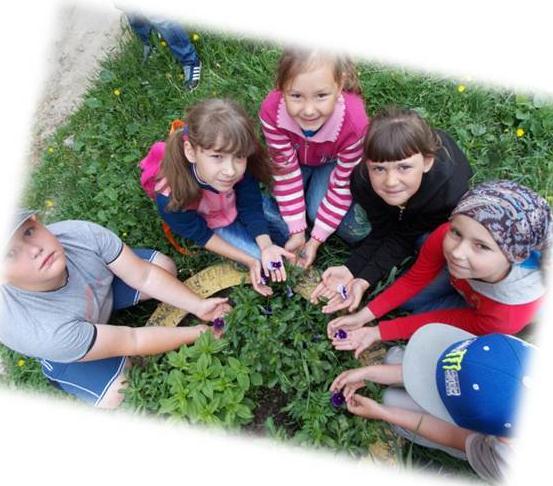 Программа«Казачья станица»Режим работы   лагеря  НРМОБУ «Чеускинская СОШ»:1 смена с05.06.2017 по 29.06.2017 - начальник лагеря Преженцева Вероника МихайловнаТелефон: 8 (3463) 291-423Адрес: с.п. Чеускино, ул. Центральная , д. 15    Работа дворовых площадок в летний период 2017 года:- НРБУ ФСО «Атлант», тел. 89125181188 -Стулиев Алексей Владимирович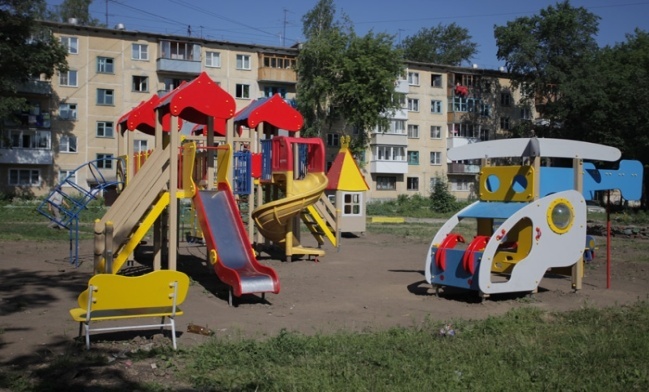 - НРБУ ФСО «Атлант», тел. 89125181188 Стулиев Алексей ВладимировичВременное трудоустройство  несовершеннолетних граждан в возрасте от 14 до 18 лет Информацию о трудоустройстве можно получить у специалистов по работе с молодежью с.п. Сингапай, п. Чеускино: Контактный телефон: 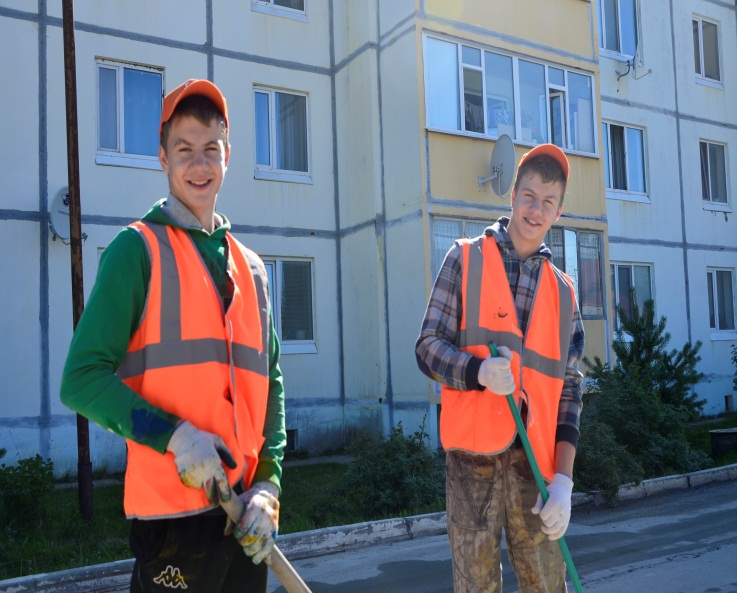 8(3463) 293575     Халикова Светлана Талгатовна (Сингапай) 8(3463) 291496     Курочкина Тамара Яковлевна (Чеускино)Подростки, находящиеся в социально опасном положении, трудной жизненной ситуации, состоящие на профилактическом учете в территориальной комиссии по делам несовершеннолетних и защите их прав пользуются приоритетным правом при  трудоустройстве. По вопросам выездов детей в климатически благоприятные условия можно обратиться к специалистам по работе с молодежью поселений Нефтеюганского района:Контактный телефон: 8(3463) 293575 - Халикова Светлана Талгатовна (Сингапай)			     8(3463) 291-496 -Курочкина Тамара Яковлевна (Чеускино)Администрация сп.СингапайИнформация о работе площадок кратковременного пребывания детей (с бесплатным посещением) на базе учреждений культуры и спорта сп. Сингапай в летний период 2017 годаАдресПериод работыРежим работы в летний период1мкр. 16 домИюнь - августПонедельник -пятница 17.00-18.307 мкр. 6 А домИюнь - августПонедельник-пятница 17.00-18.303 мкр. Июнь - августПонедельник -пятница 17.00-18.304мкр. 22 домИюнь - августПонедельник -пятница 17.00-18.30АдресПериод работыРежим работы в летний период3 мкр. 47 дом «Югра-парк»Июнь - августПонедельник 15.00-18.00Гостева Галина Юрьевна, Тесленко Юлия Андреевна,Кабдульдинова Наталья АлександровнаАдресПериод работы Режим работы в летний период1 мкр., д. 33-г,Детский парк «Югра»Июнь-августПонедельник15.00-18.00№УчреждениеАдрес, контактный телефонНаименование площадки Период/режим работыПериод/режим работыПериод/режим работы№УчреждениеАдрес, контактный телефонНаименование площадки ИюньИюльАвгустЦентр культуры и досуга «Родники»г.п. Пойковский 1 мкр., д. 112,8 (3463) 215-232Площадка кратковременного пребывания«Планета детства»С 3 по 28 июля(понедельник-пятница)14:00-17:00С 1 по 11 августа  (понедельник-пятница)14:00-17:00Пойковская поселенческая библиотека «Наследие»г.п. Пойковский,
3 мкр., д. 13/14,8 (3463) 215-319Площадка кратковременного пребывания«Буктрейлеры – живые страницы»С 1 по 14 июня(понедельник-пятница)15:00-18:00Пойковская поселенческая детская библиотека «Радость»г.п. Пойковский,
3 мкр., д. 13/14,8 (3463) 215-250Площадка кратковременного пребывания«Лето в библиотеке: город ЭКОмастеров»С 5 по 23 июня (понедельник-пятница)14:00-17:00БУНР ФСО «Атлант»5 мкр,дом 58(3463)211087Площадка кратковременного пребывания«Быстрее! Выше! Сильнее!»03 по 24 июля09:12 (ежедневно)НР БУ ДО ДЮСШ «Нептун7 мкр,93 дом8(3463)21-11-31«Содружество»05 по 29 июня 08:00-15:00(понедельник-суббота)Адрес, наименование программы Период работыРежим работы в летний периодСпортивный зал «Олимпия» ул. Юбилейная 15 «День футбола» «Юный футболист» «Волейбол» Июль, августПонедельник, среда, пятница, 18:00-21:00Понедельник, среда, пятница, 16:00-19:00Вторник, четверг 17:00-20:00Ул. Дорожников, д. 130-а«Игры нашего двора» Июль, августПонедельник 17:00-20:001 смена2 смена01 – 22 июня03 – 21июля1 смена 2 смена Июнь по понедельникам Август по понедельникам №УчреждениеАдрес, контактный телефонНаименование площадки Период/режим работыПериод/режим работыПериод/режим работы№УчреждениеАдрес, контактный телефонНаименование площадки ИюньИюльАвгуст1.Культурно-досуговый центр «Сияние Севера»с.п. Салым,ул. Юбилейная, 158 (3463) 290-816Дворовая площадка «Время потех»С 3 по 28 июля (понедельник, четверг) территория  КДЦ "Сияние Севера"(вторник, пятница) Двор дома №13 по  ул. 45 лет Победы17:00-20:00с 01 по 29 августа (среда) территория КДЦ "Сияние Севера"(пятница)Двор дома №13 по  ул. 45 лет Победы17:00-20:002.Культурно-досуговый центр «Сияние Севера»с.п. Салым,ул. Юбилейная, 158 (3463) 290-816Площадка кратковременного пребывания «Радуга детства»С 2 по 30 августа  (понедельник, вторник, четверг)10:00-13:003.Салымская поселенческая библиотека №1с.п. Салым,
ул. Молодежная, д.8,8 (3463) 290-518Площадка кратковременного пребывания«Светлячок»С 1 по 30 июня(понедельник-пятница)14:00-17:00С 3 по 31 июля (понедельник-пятница)14:00-17:00С 1 по 25 августа (понедельник-пятница)14:00-17:004.«Детская школа искусств им. Г.С. Райшева»с.п. Салым, ул. Новая, д.13, строение 28(3463)290-361Площадка кратковременного пребывания «Радуга счастья»01-10 июня10:00-13:00(понедельник-пятница)5.Спортивный комплекс с.п.Салымул. Юбилейная, д. 15спортивный зал «Олимпия» 8(3463)290-770Площадка кратковременного пребывания «Юный футболист»01-30 июня14:00-19:00(Пн.,ср., Птн.)01-31 июля14:00-19:00(Пн.,ср., Птн.)01-31 августа14:00-19:00(Пн.,ср., Птн.)6.Спортивный комплекс с.п.Салымул. Юбилейная, д. 15спортивный зал «Олимпия» 8(3463)290-770Площадка кратковременного пребывания «День футбола»01-30 июня18:00-21:00(Пн.,ср., Птн. )01-31 июля18:00-21:00(Пн.,ср., Птн. )01-31 августа18:00-21:00(Пн.,ср., Птн. )7.Спортивный комплекс с.п.Салымул. Юбилейная, д. 15спортивный зал «Олимпия» 8(3463)290-770Площадка кратковременного пребывания «День волейбола»01-30 июня17:00-20:00(Вт., Чт.)01-31 июля17:00-20:00(Вт., Чт.)01-31 августа17:00-20:00(Вт., Чт.)АдресНазвание дворовой площадки Период работыРежим работы в летний периодул. Школьная, д.11«Радужное лето»Июль - августСреда, четверг 15:00-16:30ул. Молодежная, д.17 (стадион)«Игры в нашем дворе» Июнь - июль Пятница 16:00-18:00ул. Молодежная, д.17 (стадион)«Дворовый спорт» Июнь-августСреда 18:0-21.003 смена 07-18 августа10.00-13.001 смена 2 смена Июнь по пятницам16.00-18.00Июль по пятницам16.00-18.00№УчреждениеАдрес, контактный телефонНаименование площадки Период/режим работыПериод/режим работыПериод/режим работы№УчреждениеАдрес, контактный телефонНаименование площадки ИюньИюльАвгуст1Дом культуры «Кедровый»п. Кедровый, ул. Школьная, д.11, т.8(3463) 292-177«Радужное лето»С 3 по 21 июня (среда, четверг)14:00 – 17:00С 1 по 15 августа (среда, четверг)14:00-17:002БУНР ФСО «Атлант» сп. Куть-Ях«Дворовый спорт» 01-30 июня;17:00-20:0001-31 июля;17:00-20:00(1 раз в неделю)01-31 августа;17:00-20:00(1 раз в неделю)АдресПериод работыРежим работы в летний периодТерритория  ДК «Жемчужина Югры», территория  спорткомплекса, территория с.п. СентябрьскийИюньСреда,  суббота16.00-19.00№УчреждениеАдрес, контактный телефонНаименование площадки Период/режим работыПериод/режим работыПериод/режим работы№УчреждениеАдрес, контактный телефонНаименование площадки ИюньИюльАвгуст1.Дом культуры «Жемчужина Югры»с.п. Сентябрьскийд.66а,8 (3463) 708-010Площадка кратковременного пребывания«Нескучное лето»С 4 по 29 июля 
(вторник - суббота)14:00-17:002.Дом культуры «Жемчужина Югры»с.п. Сентябрьский, д.66а,8 (3463) 708-010Дворовая площадка«Летнее развлечение»С 1 по 30 июня (среда, суббота)16:00-19:003.Сентябрьская поселенческая библиотека №1с.п. Сентябрьский, д.66а,8 (3463) 708-012Площадка кратковременного пребывания«Зеленый островок чтения» С 5 по 29 июня(понедельник-пятница)13:00-16:004.БУНР ФСО «Атлант»с.п. Сентябрьский, д.67, 89227776601Дворовая площадка «Не скучное лето» 01-31 июня17:00-20:00(5 дней в неделю)01-31 августа17:00-20:00(5 дней в неделю)АдресПериод работыРежим работы в летний периодул. Центральная стр. 17, Июль, августИюль: Понедельник, среда пятница16.00-18.00Август:Понедельник, среда, пятница16.00-18.00АдресПериод работыРежим работы в летний периодул. Береговая, стр.30 Август Вторник, четверг16.00-18.00Дудченко Анастасия  Викторовна2 смена03 – 21 июля10:00-13.003 сменаАвгуст каждый вторник и четверг16:00-17:00№УчреждениеАдрес, контактный телефонНаименование площадки Период/режим работыПериод/режим работыПериод/режим работы№УчреждениеАдрес, контактный телефонНаименование площадки ИюньИюльАвгуст1Дом культуры «Ника»с.п. Каркатеевыул. Центральная, 17,8 (3463) 292-866Площадка кратковременного пребывания«В гостях у Мультимишек!»С 5 по 30 июня  (понедельник-пятница)14:00-17:00С 3 по 28 июля  (понедельник-пятница)14:00-17:00С 1 по 28 августа (понедельник, среда, пятница) 14:00 – 17:002БУНР ФСО «Атлант»ул.Центральная,дом 48, 8 (3463)292-421«Радуга детства»01-30 июня (вторник, четверг)16:00-18:0001-31 июля  (Понедельник - пятница)18:00-22:0001-31 августа  (Понедельник -пятница)16:00-22:00АдресПериод работыРежим работы в летний периодул. Проулок, дом 2Июль, августВторник15.00-18.00Потапченко Анна Юрьевна 1 смена 2 смена Июнь по вторникам16:00-19:00Июль по вторникам16:00-19:00№УчреждениеАдрес, контактный телефонНаименование площадки Период/режим работыПериод/режим работыПериод/режим работы№УчреждениеАдрес, контактный телефонНаименование площадки ИюньИюльАвгустДом культуры «Кедр»с.п. Лемпино,ул. Солнечная, д.1,8 (3463) 259-656Площадка кратковременного пребывания«Город детства»С 1 по 30 июня (вторник- суббота)15:00- 18:00АдресПериод работыРежим работы в летний периодул. Железнодорожная д.3Августвторник – пятница 15.00-18.00АдресПериод работыРежим работы в летний периодул. Тобольская, дом 25июньПонедельник, среда, пятница 15.00-18.00АдресПериод работыРежим работы в летний периодУл. Криворожская, дом 19Июнь-августВторник, четверг15.00-18.001 смена 01 – 23 июня09:00-12:001 смена 2 смена 3 смена июнькаждый вторник, четверг16.00-19.00июль  каждый вторник, четверг16.00-19.00август каждый вторник, четверг16.00-19.00№УчреждениеАдрес, контактный телефонНаименование площадки Период/режим работыПериод/режим работыПериод/режим работы№УчреждениеАдрес, контактный телефонНаименование площадки ИюньИюльАвгустДом культуры «Галактика»с.п. Усть-Юган, квартал 2-3, д. 6,8 (3463) 316-016Дворовая площадка «Радость детства»С 1 по 25 августа  (вторник, пятница)15:00-18:00Дом культуры «Гармония»п.Юганская Обь, ул. Тобольская, д.25, 8 (3463) 291-945 Дворовая площадка «Планета детства»С 1 по 30 июня  (понедельник, среда, пятница)15:00-18:00БУ НР ФСО «Атлант» квартал 2-4,строение 18 (3463) 316-016«Спортивное лето»01-30 июня15:00-18:00(пн. - пят.)АдресПериод работыРежим работы в летний периодул. Центральная, д.30-А (с.п.Сингапай)Июль, августПонедельник - пятница 16.00-20.00АдресПериод работыРежим работы в летний периодул. Центральная 29, рядом с лыжной базой (п. Чеускино)АвгустПонедельник - пятница 16.00-20.00№УчреждениеАдрес, контактный телефонНаименование площадки Период/режим работыПериод/режим работыПериод/режим работы№УчреждениеАдрес, контактный телефонНаименование площадки ИюньИюльАвгуст1Дом культуры «Камертон»с.п. Сингапайул. Центральная 31,8 (3463) 293-049Площадка кратковременного пребывания«Зеленый островок»С 1 по 30 июня (понедельник - суббота)15:00-18:002НРБУ ФСО «Атлант»сп. Сингапай, ул.Центральная, д.30А, 891251881188Дворовая площадка «Энергия спорта»3-31 июля16:00-20:00(4 дня неделю)2НРБУ ФСО «Атлант»п. Чеускино, ул. Новая д.3, 891251881188Дворовая площадка«Энерджайзеры»01-31 августа16:00-20:00(4 дня в неделю)